台灣省教育會「川西八日遊」報名表 ＊報名者請先填寫報名表傳真或逕寄送本會，報名額滿後，旅行社將聯繫繳交訂金5，000元與證件影本，出發前一個月內召開行前說明會事宜。＊聯絡人： 02-23519671 -200葉秋眉 手機：0933681172  傳真：02-23577773          永信旅行社陳秋銀 0922-959705  、楊家倫0933085856 【內容介紹】★四姑娘山風景區：四川大熊貓棲息地世界遺產，地處在中國地貌第一階梯青藏高原東部邊緣，屬於川西高山高原區。四姑娘山由四座綿延不斷的山峰組成，長年冰雪覆蓋。其中以么妹身材最為苗條，素有“蜀山之后”、“東方阿爾卑斯山”之稱。
 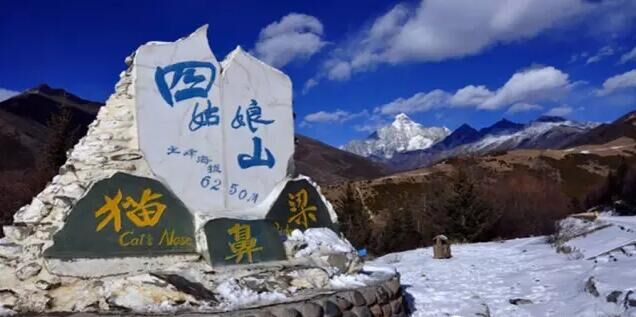 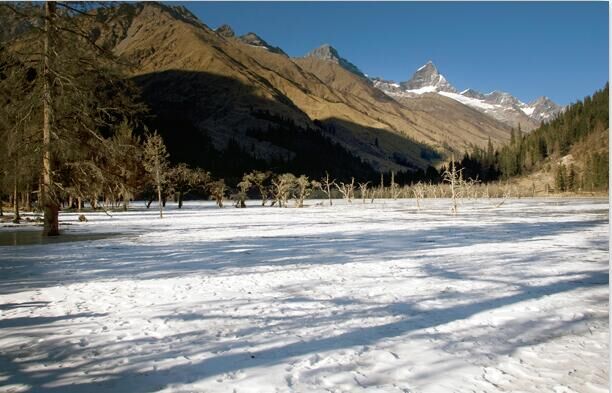 ★甲居藏寨："甲居"藏語是百戶人家之意。藏寨從大金河谷層層向上攀緣，一直伸延到卡帕瑪群峰腳下，整個山寨依著起伏的山勢迤邐連綿，在相對高差近千米的山坡上，一幢幢藏式樓房灑落在綠樹叢中。
  
★新都橋(攝影天堂)：又叫東俄羅，新都橋海拔約3300公尺，它並沒有突出的標誌性景觀，但沿線卻有10餘公里被稱為"攝影家走廊"。
  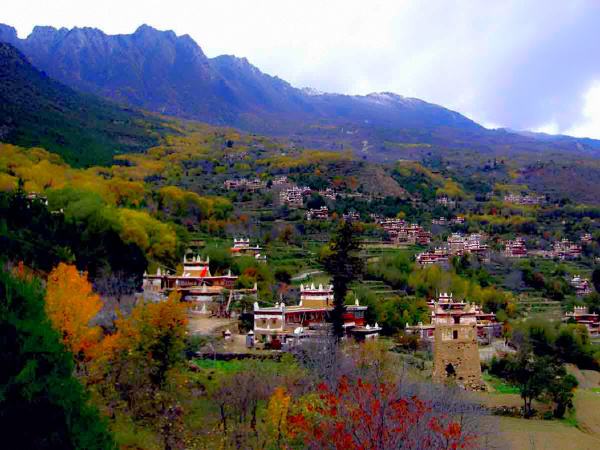 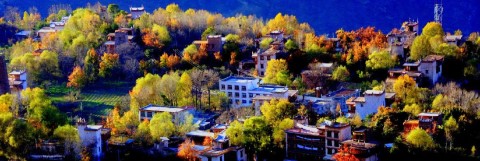 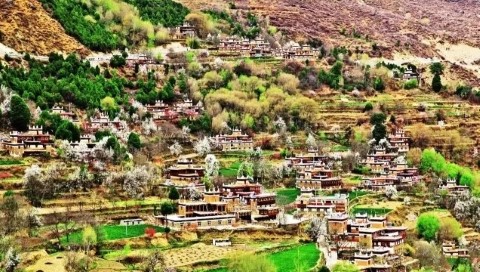 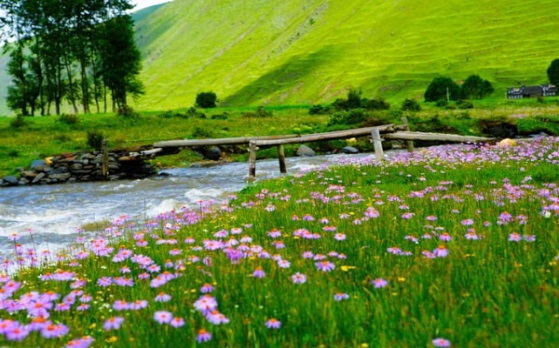 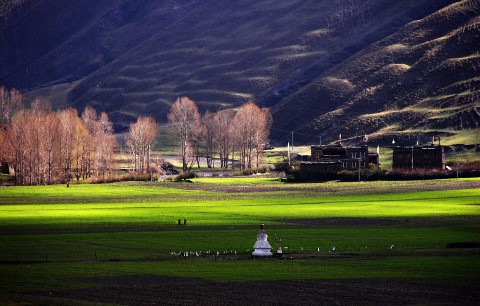 ★峨嵋山金頂：是峨嵋山的象徵，而四大奇觀：佛光、聖燈、日出、雲海，更是金頂的絕美景色！
 
★餐食安排：高原地區會以當地乾淨舒適的用餐環境做安排，若不盡人意的地方請貴賓多多包涵！
註：中國地區素食烹飪手藝水準與台灣落差甚大，各團體餐廳皆以簡便的炒青菜2~3道為主，敬告素食客人如前往中國旅遊，請先自行準備素食罐頭或泡麵等，以備不時之需。

【推薦當地特產】
★高原備用藥、土特產、旅遊紀念品、珍珠膏等。
註：自由選購，絕不強迫購買。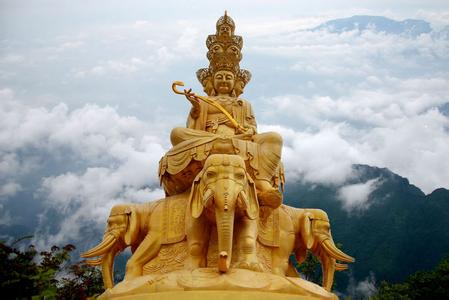 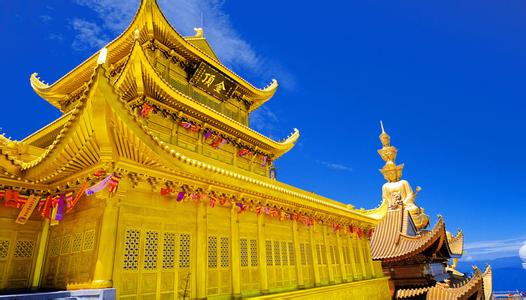 ★購物景點：全程NO SHOPPING。★特別贈送：每人每天礦泉水一瓶。
★建議自費：
(1)峨眉聖像峨眉秀NT1200/人
註1：聖像峨眉秀若遇不可抗力因素或臨時停演，以川劇變臉秀NT1200元/人替代。
註2：全程安排一項自費項目(詳列於行程表)，若貴賓無法接受有自費項目安排之行程，建議可選擇無自費項目行程。
【飯店介紹】
★成都：準5星成都置信假期酒店(或同級)
★大廳提供免費WIFI，房間網路是有線無需另付費。
★免費網路，該酒店保有異動調整或更改使用範圍權限之最終決定權。
成都置信假期酒店是一家擁有精緻客房的5星級酒店，設有spa中心、餐館和商務中心，是客人在這座熱鬧城市中的理想住宿選擇。酒店公共區域覆蓋免費WiFi，酒店設有免費停車場。酒店距離成都火車站有1小時車程，距離雙流國際機場有50分鐘車程。客房設有舒適的床鋪，配備了平板有線電視、水壺和空調等現代化設施。部分客房帶有浴缸、迷你吧和冰箱，浴室帶有盥洗池和梳妝鏡，提供拖鞋、免費洗浴用品和吹風機。
  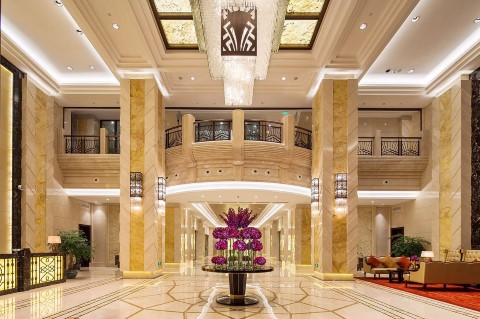 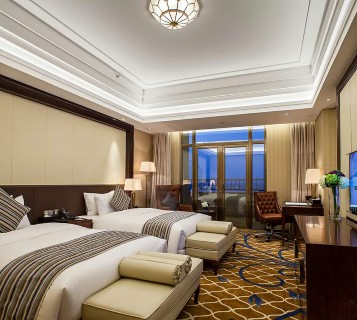 
以下為本行程預定的航班時間，實際航班以團體確認的航班編號與飛行時間為準。機場資訊：台灣桃園國際機場‧台北松山機場‧高雄國際航空站‧台中航空站校名姓名護照英文姓名聯絡手機是否會員